UNIWERSYTET KAZIMIERZA WIELKIEGO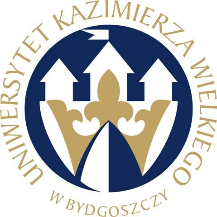 W BYDGOSZCZYul. Chodkiewicza 30, 85 – 064 Bydgoszcz, tel. 052 341 91 00 fax. 052 360 82 06NIP 5542647568 REGON 340057695www.ukw.edu.plnumer postępowania: UKW/DZP-281-D-6/2024Bydgoszcz, 26.03.2024 r.Do wszystkich zainteresowanychDotyczy: postępowania o udzielenie zamówienia publicznego pn. „Dostawa mebli laboratoryjnych” INFORMACJA O WYBORZE OFERTY NAJKORZYSTNIEJSZEJ  dla części nr 2I Działając na podstawie art. 253 ust. 1 ustawy z dnia 11 września 2019 r. Prawo zamówień publicznych, zwanej dalej „ustawą”, Zamawiający zawiadamia, iż na podstawie kryteriów oceny ofert określonych w Specyfikacji Warunków Zamówienia (dalej jako „SWZ”), wybrano jako najkorzystniejszą ofertę złożoną przez:dla części  nr 2  oferta nr 2 - Rabco Sp. z o.o. Miętne, ul. Główna 20, 08-400 GarwolinUzasadnienie:Oferta złożona przez w/w Wykonawcę uzyskała najwyższą liczbę punktów, tj. 87,40 pkt i została uznana za ofertę najkorzystniejszą na podstawie kryteriów oceny ofert określonym w treści SWZ zamówienia. Oferta z ceną brutto: 4 788,39 PLN, z terminem dostawy: 10 dni kalendarzowych oraz gwarancją: 24 m-cy (cena brutto – 60,00 pkt., termin dostawy  – 14,00 pkt., gwarancja: 13,40 pkt.).Informacja o terminie, po upływie którego umowa może zostać zawarta Zamawiający informuje, iż zamierza zawrzeć umowę z Wykonawcą, którego oferta jest najkorzystniejsza zgodnie z art. 308 ustawy Prawo zamówień publicznych.Zestawienie złożonych ofertStreszczenie oceny i porównania ofert zawierające punktację przyznaną ofertom w każdym z kryterium oceny ofert i łączną punktację:Kanclerz UKW
mgr Renata MalakNumer ofertyFirma (nazwa) lub nazwisko oraz adres Wykonawcy1TAWO Tadeusz Flieger ul. Grochowska 12 60-277 Poznań2Rabco Sp. z o.o. Miętne, ul. Główna 20, 08-400 Garwolin3TRONUS POLSKA SP. Z O.O. ul. Ordona 2A 01-237 Warszawa5Chemosynteza Adam Biedrzycki ul. Józefa Mackiewicza 10/26 15-779 Białystoknr częścinr ofertyIlość punktów w kryterium cenaIlość punktów w kryterium termin dostawyIlość punktów w kryterium okres gwarancjiRAZEM2146,20202086,2022601413,4087,402315,60202055,602550,40142084,40